Shtojca K – Autorizim për mbajtjen dhe përdorimin e rezervës për fond garancie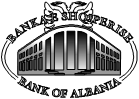 BANKA E SHQIPËRISËBANKA E SHQIPËRISËBANKA E SHQIPËRISËBANKA E SHQIPËRISËBANKA E SHQIPËRISËBANKA E SHQIPËRISËBANKA E SHQIPËRISËSISTEMI AIPSAutorizim për mbajtjen dhe përdorimin e rezervës për fond garanciepër shlyerjen nga pjesëmarrësit operatorëSISTEMI AIPSAutorizim për mbajtjen dhe përdorimin e rezervës për fond garanciepër shlyerjen nga pjesëmarrësit operatorëSISTEMI AIPSAutorizim për mbajtjen dhe përdorimin e rezervës për fond garanciepër shlyerjen nga pjesëmarrësit operatorëSISTEMI AIPSAutorizim për mbajtjen dhe përdorimin e rezervës për fond garanciepër shlyerjen nga pjesëmarrësit operatorëSISTEMI AIPSAutorizim për mbajtjen dhe përdorimin e rezervës për fond garanciepër shlyerjen nga pjesëmarrësit operatorëSISTEMI AIPSAutorizim për mbajtjen dhe përdorimin e rezervës për fond garanciepër shlyerjen nga pjesëmarrësit operatorëSISTEMI AIPSAutorizim për mbajtjen dhe përdorimin e rezervës për fond garanciepër shlyerjen nga pjesëmarrësit operatorëQëllimi i aplikimitOperim live              Test dhe trajnimOperim live              Test dhe trajnimOperim live              Test dhe trajnimOperim live              Test dhe trajnimOperim live              Test dhe trajnimOperim live              Test dhe trajnimData e aplikimit__/__/______/__/______/__/______/__/______/__/______/__/____Data e aktivizimit__/__/______/__/______/__/______/__/______/__/______/__/____(1) Pjesëmarrësi shlyerës(1) Pjesëmarrësi shlyerës(1) Pjesëmarrësi shlyerës(1) Pjesëmarrësi shlyerës(1) Pjesëmarrësi shlyerës(1) Pjesëmarrësi shlyerës(1) Pjesëmarrësi shlyerësBIC i pjesëmarrësitEmri i pjesëmarrësit(2) Pjesëmarrësi operator(2) Pjesëmarrësi operator(2) Pjesëmarrësi operator(2) Pjesëmarrësi operator(2) Pjesëmarrësi operator(2) Pjesëmarrësi operator(2) Pjesëmarrësi operatorBIC i Sistemit vartësEmri i Sistemit vartësPalët konfirmojnë se bien dakord si më poshtë:Pjesëmarrësi shlyerës (1) do të pasqyrojë në rezervën për fondin e garancisë pranë llogarisë së tij të shlyerjes çdo kreditim në favor të fondit të garancisë.Pjesëmarrësi shlyerës (1) autorizon pjesëmarrësin operator (2) të urdhërojë në AIPS lëvizje të fondeve për të debituar rezervën e fondit të garancisë pranë llogarisë së shlyerjes së pjesëmarrësit shlyerës, në favor të kreditimit të llogarive të shlyerjes së pjesëmarrësve në AIPS që paraqiten dështues për instruksione shlyerje të sistemit vartës të operuar nga pjesëmarrësi operator.Pjesëmarrësi shlyerës (1) autorizon pjesëmarrësin operator (2) të urdhërojë në AIPS lëvizje të fondeve për të debituar rezervën e fondit të garancisë pranë llogarisë së shlyerjes së pjesëmarrësit shlyerës, në favor të kreditimit të llogarive të shlyerjes së pjesëmarrësve në AIPS për të cilët pakësohen fondet e kontributit të tyre në fondin e garancisë në kuadër të marrëveshjeve që kanë me pjesëmarrësin operator.Palët konfirmojnë se bien dakord si më poshtë:Pjesëmarrësi shlyerës (1) do të pasqyrojë në rezervën për fondin e garancisë pranë llogarisë së tij të shlyerjes çdo kreditim në favor të fondit të garancisë.Pjesëmarrësi shlyerës (1) autorizon pjesëmarrësin operator (2) të urdhërojë në AIPS lëvizje të fondeve për të debituar rezervën e fondit të garancisë pranë llogarisë së shlyerjes së pjesëmarrësit shlyerës, në favor të kreditimit të llogarive të shlyerjes së pjesëmarrësve në AIPS që paraqiten dështues për instruksione shlyerje të sistemit vartës të operuar nga pjesëmarrësi operator.Pjesëmarrësi shlyerës (1) autorizon pjesëmarrësin operator (2) të urdhërojë në AIPS lëvizje të fondeve për të debituar rezervën e fondit të garancisë pranë llogarisë së shlyerjes së pjesëmarrësit shlyerës, në favor të kreditimit të llogarive të shlyerjes së pjesëmarrësve në AIPS për të cilët pakësohen fondet e kontributit të tyre në fondin e garancisë në kuadër të marrëveshjeve që kanë me pjesëmarrësin operator.Palët konfirmojnë se bien dakord si më poshtë:Pjesëmarrësi shlyerës (1) do të pasqyrojë në rezervën për fondin e garancisë pranë llogarisë së tij të shlyerjes çdo kreditim në favor të fondit të garancisë.Pjesëmarrësi shlyerës (1) autorizon pjesëmarrësin operator (2) të urdhërojë në AIPS lëvizje të fondeve për të debituar rezervën e fondit të garancisë pranë llogarisë së shlyerjes së pjesëmarrësit shlyerës, në favor të kreditimit të llogarive të shlyerjes së pjesëmarrësve në AIPS që paraqiten dështues për instruksione shlyerje të sistemit vartës të operuar nga pjesëmarrësi operator.Pjesëmarrësi shlyerës (1) autorizon pjesëmarrësin operator (2) të urdhërojë në AIPS lëvizje të fondeve për të debituar rezervën e fondit të garancisë pranë llogarisë së shlyerjes së pjesëmarrësit shlyerës, në favor të kreditimit të llogarive të shlyerjes së pjesëmarrësve në AIPS për të cilët pakësohen fondet e kontributit të tyre në fondin e garancisë në kuadër të marrëveshjeve që kanë me pjesëmarrësin operator.Palët konfirmojnë se bien dakord si më poshtë:Pjesëmarrësi shlyerës (1) do të pasqyrojë në rezervën për fondin e garancisë pranë llogarisë së tij të shlyerjes çdo kreditim në favor të fondit të garancisë.Pjesëmarrësi shlyerës (1) autorizon pjesëmarrësin operator (2) të urdhërojë në AIPS lëvizje të fondeve për të debituar rezervën e fondit të garancisë pranë llogarisë së shlyerjes së pjesëmarrësit shlyerës, në favor të kreditimit të llogarive të shlyerjes së pjesëmarrësve në AIPS që paraqiten dështues për instruksione shlyerje të sistemit vartës të operuar nga pjesëmarrësi operator.Pjesëmarrësi shlyerës (1) autorizon pjesëmarrësin operator (2) të urdhërojë në AIPS lëvizje të fondeve për të debituar rezervën e fondit të garancisë pranë llogarisë së shlyerjes së pjesëmarrësit shlyerës, në favor të kreditimit të llogarive të shlyerjes së pjesëmarrësve në AIPS për të cilët pakësohen fondet e kontributit të tyre në fondin e garancisë në kuadër të marrëveshjeve që kanë me pjesëmarrësin operator.Palët konfirmojnë se bien dakord si më poshtë:Pjesëmarrësi shlyerës (1) do të pasqyrojë në rezervën për fondin e garancisë pranë llogarisë së tij të shlyerjes çdo kreditim në favor të fondit të garancisë.Pjesëmarrësi shlyerës (1) autorizon pjesëmarrësin operator (2) të urdhërojë në AIPS lëvizje të fondeve për të debituar rezervën e fondit të garancisë pranë llogarisë së shlyerjes së pjesëmarrësit shlyerës, në favor të kreditimit të llogarive të shlyerjes së pjesëmarrësve në AIPS që paraqiten dështues për instruksione shlyerje të sistemit vartës të operuar nga pjesëmarrësi operator.Pjesëmarrësi shlyerës (1) autorizon pjesëmarrësin operator (2) të urdhërojë në AIPS lëvizje të fondeve për të debituar rezervën e fondit të garancisë pranë llogarisë së shlyerjes së pjesëmarrësit shlyerës, në favor të kreditimit të llogarive të shlyerjes së pjesëmarrësve në AIPS për të cilët pakësohen fondet e kontributit të tyre në fondin e garancisë në kuadër të marrëveshjeve që kanë me pjesëmarrësin operator.Palët konfirmojnë se bien dakord si më poshtë:Pjesëmarrësi shlyerës (1) do të pasqyrojë në rezervën për fondin e garancisë pranë llogarisë së tij të shlyerjes çdo kreditim në favor të fondit të garancisë.Pjesëmarrësi shlyerës (1) autorizon pjesëmarrësin operator (2) të urdhërojë në AIPS lëvizje të fondeve për të debituar rezervën e fondit të garancisë pranë llogarisë së shlyerjes së pjesëmarrësit shlyerës, në favor të kreditimit të llogarive të shlyerjes së pjesëmarrësve në AIPS që paraqiten dështues për instruksione shlyerje të sistemit vartës të operuar nga pjesëmarrësi operator.Pjesëmarrësi shlyerës (1) autorizon pjesëmarrësin operator (2) të urdhërojë në AIPS lëvizje të fondeve për të debituar rezervën e fondit të garancisë pranë llogarisë së shlyerjes së pjesëmarrësit shlyerës, në favor të kreditimit të llogarive të shlyerjes së pjesëmarrësve në AIPS për të cilët pakësohen fondet e kontributit të tyre në fondin e garancisë në kuadër të marrëveshjeve që kanë me pjesëmarrësin operator.Palët konfirmojnë se bien dakord si më poshtë:Pjesëmarrësi shlyerës (1) do të pasqyrojë në rezervën për fondin e garancisë pranë llogarisë së tij të shlyerjes çdo kreditim në favor të fondit të garancisë.Pjesëmarrësi shlyerës (1) autorizon pjesëmarrësin operator (2) të urdhërojë në AIPS lëvizje të fondeve për të debituar rezervën e fondit të garancisë pranë llogarisë së shlyerjes së pjesëmarrësit shlyerës, në favor të kreditimit të llogarive të shlyerjes së pjesëmarrësve në AIPS që paraqiten dështues për instruksione shlyerje të sistemit vartës të operuar nga pjesëmarrësi operator.Pjesëmarrësi shlyerës (1) autorizon pjesëmarrësin operator (2) të urdhërojë në AIPS lëvizje të fondeve për të debituar rezervën e fondit të garancisë pranë llogarisë së shlyerjes së pjesëmarrësit shlyerës, në favor të kreditimit të llogarive të shlyerjes së pjesëmarrësve në AIPS për të cilët pakësohen fondet e kontributit të tyre në fondin e garancisë në kuadër të marrëveshjeve që kanë me pjesëmarrësin operator.Për pjesëmarrësin shlyerësPër pjesëmarrësin shlyerësPër pjesëmarrësin operatorPër pjesëmarrësin operatorAutorizuesi(Emri Mbiemri / Nënshkrimi / Vula)Autorizuesi(Emri Mbiemri / Nënshkrimi / Vula)Autorizuesi(Emri Mbiemri / Nënshkrimi / Vula)Autorizuesi(Emri Mbiemri / Nënshkrimi / Vula)